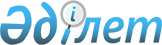 О реализации Указа Президента Республики Казахстан, имеющего силу Закона, "О правовом положении иностранных граждан в Республике Казахстан"Постановление Президента Республики Казахстан от 19 июня 1995 г. N 2338



          В целях реализации Указа Президента Республики Казахстан, имеющего 




силу Закона,  
 U952337_ 
  "О правовом положении иностранных граждан в 
Республике Казахстан" постановляю:
     Кабинету Министров Республики Казахстан:
     привести решения Правительства Республики Казахстан в
соответствие с Указом Президента Республики Казахстан, имеющим силу
Закона, "О правовом положении иностранных граждан в Республике
Казахстан";
     принять необходимые меры, обеспечивающие реализацию данного
Указа.
       Президент
Республики Казахстан
      
      


					© 2012. РГП на ПХВ «Институт законодательства и правовой информации Республики Казахстан» Министерства юстиции Республики Казахстан
				